О разработке проекта внесения изменений в Правила землепользования и застройки территории города Канска         В соответствии со статьями 31, 32, 33 Градостроительного кодекса Российской Федерации, руководствуясь статьей 14 Федерального законом от 06.10.2003 № 131-ФЗ «Об общих принципах организации местного самоуправления в Российской Федерации», статьями 6, 30, 35 Устава города Канска, ПОСТАНОВЛЯЮ:1.Комиссии по подготовке и рассмотрению проекта корректировки Правил землепользования и застройки города Канска, действующей на основании Распоряжения администрации города Канска от 26.01.2007 № 67 (далее – Комиссии) обеспечить:1.1.Разработку проекта внесения изменений в текстовую часть в статьи 18, 19, 43 Правил землепользования и застройки территории города Канска (далее – Проект), в  соответствии с поступившими предложениями в Комиссию в срок до 22 октября 2021 г.;1.2.Подготовить рекомендации на основании заключения по результатам публичных слушаний по проекту внесения изменений в Правила землепользования и застройки территории города Канска.2.Управлению градостроительства администрации города Канска (далее – УГ администрации г. Канска) осуществить: 2.1.Проверку Проекта, представленного Комиссией, на соответствие сведениям Единого государственного реестра недвижимости, требованиям Приказа Федеральной службы государственной регистрации, кадастра и картографии от 10 ноября 2020 г. № П/0412 «Об утверждении классификатора видов разрешенного использования земельных участков», Градостроительного кодекса Российской Федерации;2.2. Проведение публичных слушаний по проекту внесения изменений в Правила землепользования и застройки территории города Канска;2.3. Подготовку и публикацию заключения по результатам публичных слушаний по проекту внесения изменений в Правила землепользования и застройки территории города Канска.3.Ведущему специалисту отдела культуры администрации города Канска (Н.А. Нестеровой) опубликовать настоящее постановление в периодическом печатном издании «Канский вестник» и разместить на официальном сайте муниципального образования город Канск в сети Интернет. 4.Контроль за исполнением настоящего постановления возложить на УГ администрации г. Канска.5.Постановление вступает в силу со дня официального опубликования.Глава  города Канска                                                                           А.М. Береснев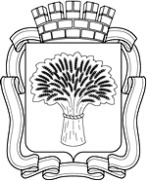 Российская ФедерацияАдминистрация города Канска
Красноярского краяПОСТАНОВЛЕНИЕРоссийская ФедерацияАдминистрация города Канска
Красноярского краяПОСТАНОВЛЕНИЕРоссийская ФедерацияАдминистрация города Канска
Красноярского краяПОСТАНОВЛЕНИЕРоссийская ФедерацияАдминистрация города Канска
Красноярского краяПОСТАНОВЛЕНИЕ19.10.2021 г.№876